Nyelvi mérés  2021. május 19.Az Oktatási Hivatal minden évben idegen nyelvi mérést szervez 6. és 8. évfolyamos tanulók számára angol és német nyelvből. A mérés időpontját az aktuális tanév rendjéről szóló  EMMI rendelet határozza meg. Az idegen nyelvi mérés tartalmi követelményeit a Nemzeti alaptanterv kiadásáról, bevezetéséről és alkalmazásáról szóló 110/2012. (VI. 4.) Korm. rendelet és a kerettantervek kiadásának és jóváhagyásának rendjéről szóló 51/2012.   (XII. 21.) EMMI rendelet 2. melléklete határozza meg. Az idegen nyelvi mérés szintmeghatározásai a Közös Európai Referenciakeret (KER) leírásain (http://www.nyak.hu/nyat/doc/ker_2002.asp) alapulnak Az idegen nyelvi mérés alapelveiAz idegen nyelvi mérés célja a használható nyelvtudás mérése. Ezért a mérés feladatainak középpontjában nem a nyelvi forma, hanem a nyelvi jelentés áll; a feladatok a valós nyelvhasználathoz hasonló helyzetek elé állítják a diákokat.   A feladatsorokban felhasznált szövegek autentikus, autentikushoz közeli vagy autentikus forrásból adaptált szövegek. A feladatok témakörei figyelembe veszik az életkori sajátosságokat, igazodnak a korosztály ismereteihez, érdeklődési köréhez.   Az idegen nyelvi mérés jellemzőiAz idegen nyelvi mérés az angol és német nyelvet első idegen nyelvként tanulók szövegértési készségeinek írásbeli mérése. A mérés 6. évfolyamon a KER szerinti A1‐es, 8. évfolyamon a KER szerinti A2‐es nyelvi szintet méri.Az idegen nyelvi mérés tesztfüzetei két részből állnak: olvasott szöveg értését és hallott szöveg értését mérő feladatokból. A feladatok mindegyike zárt feladat (pl. párosítás, feleletválasztás, lyukas szöveg), a feladatok értékeléséhez javító kulcs készül. Minden helyesen megoldott item 1 pontot ér. A diákok teljesítményének értékelése a két mért készségből együttesen történik; ahhoz, hogy a megfelelő  szintet teljesítsék, a maximálisan elérhető pontszám 60%‐át kell elérniük. A feladatok megoldása során semmilyen segédeszköz (pl. szótár) nem használható.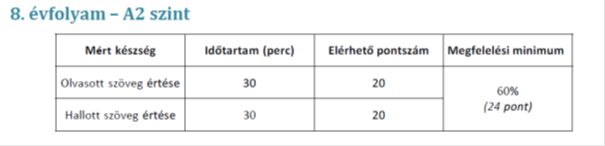 Olvasott szöveg értése A mérés első része azt méri, hogy a tanuló a számára ismerőstémákban meg tud‐e érteni olyan rövid, egyszerű és konkrét szövegeket, amelyek gyakran használt mindennapi nyelvezetet használnak. Ki tudja‐e szűrni a szükséges információt egyszerű nyelven megírt leírásokból. A feladatsor 3 feladatból áll, összesen 20 itemből áll. A feladatokhoz felhasznált szövegek együttes terjedelme 600‐800 szó. A feladatlap minden utasítást tartalmaz, az utasítások nyelve a tanult idegen nyelv.Hallott szöveg értéseA mérés második része azt méri, hogy a tanuló meg tudja‐e érteni a hétköznapi életben legfontosabb témákkal kapcsolatos, személyes igényei kielégítéséhez szükséges fordulatokat. Ki tudja‐e szűrni a rövid, lassú és világos beszédű  hangfelvételekről a számára szükséges, lényeges információt. A feladatsor 3 feladatból áll, összesen 20 itemből áll. A feladatokhoz felhasznált szövegek együttes terjedelme 7‐9 perc. A hanganyag minden utasítást tartalmaz. Az utasítások nyelve a tanult idegen nyelv.Intézményünkben egy 8. évfolyamos gimnáziumi osztály volt érdekelt az idegen nyelvi mérésben. A mérésben mind a 24 tanuló részt vett.Az osztályban 10 fő tanult németet és 14 fő angol nyelvet. Nem mind a két csoport összteljesítménye érte el az A2 szintet. Angol nyelv: Az angol nyelvi csoportot 14 tanuló alkotja. Mind a 14 fő részt vett az idegennyelvi kompetenciamérésben. A csoport 69,2 %-os összteljesítményt ért el. Négy fő nem érte el az A2-es szintnek megfelelő 60 %-ot, akik közül két diák teljesítménye mondható gyengébbnek, ők 42,5 és 45 %-ot értek el. Három fő kiemelkedő eredményt ért el: két tanuló 100%-os, egy tanuló pedig 92,5-os eredményt nyújtott. A két mért készség közül a hallott szöveg értése sikerült jobban, 73 %-os összteljesítményt nyújtott a csoport, míg az olvasott szövegértés feladatsornál 65 %-os lett a csoport átlaga.Német nyelv: A német csoport 10 tanulójának átlagteljesítménye: 48, 25 %. A legalacsonyabb teljesítmény 25 % és a legmagasabb 67,5 % volt a csoportban.  A csoport fele nyújtott gyengébb teljesítményt. Ők 35 és 50 %-ot közötti eredményeket értek el. Közülük egy diák eredménye (50 % teljesítménnyel) még mindig alacsonyabb az A2 szint szinttől. Négy fő érte el az A2 szintnek megfelelő 60 %-ot. Kiemelkedő teljesítmény nem volt. A mért nyelvi készségek közül a hallás utáni értés sikerült jobban, 62 %-os eredménnyel. A szövegértés során a csoport átlaga 34,5 % lett.  Iskolánk célja, hogy az elért kimagasló eredményeket megőrízze és a következő tanévekben növelje azokat, tudatosítva diákjainkban a használható nyelvtudás fontosságát. Mezőberény, 2021. 06. 11.